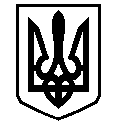 У К Р А Ї Н АВАСИЛІВСЬКА МІСЬКА РАДАЗАПОРІЗЬКОЇ ОБЛАСТІсьомого скликаннятридцять дев’ята (позачергова)  сесіяР  І  Ш  Е  Н  Н  Я 07 лютого 2019                                                                                                             № 30Про затвердження   проекту землеустрою щодо  відведення  земельної ділянки для будівництва та обслуговування житлового будинку, господарських будівель та споруд та  передачу земельної ділянки безоплатно у власність в м. Василівка, вул. Зарічна 28 Філіпенку О.Є.	Керуючись  ст. 26 Закону України «Про місцеве самоврядування в Україні»,  ст.ст.12,40,116,118,121,122 Земельного кодексу України, Законами України «Про землеустрій», «Про державний земельний кадастр»,  «Про внесення змін до деяких законодавчих актів України  щодо розмежування земель державної та комунальної власності»,  розглянувши заяву  Філіпенка Олексія Євгенійовича,  що мешкає  в м. Василівка, вул. Спортивна 10/28,  про  затвердження   проекту  землеустрою щодо відведення у власність  земельної ділянки   для будівництва та обслуговування житлового будинку, господарських будівель та споруд  в м. Василівка,  вул. Зарічна 28, проект землеустрою щодо  відведення  земельної ділянки   складений  ТОВ «Козацькі землі»,  Василівська міська радаВ И Р І Ш И Л А :	1. Затвердити Філіпенку Олексію Євгенійовичу проект  землеустрою щодо відведення  земельної ділянки  площею 0,1000 га для будівництва та обслуговування житлового будинку, господарських будівель та споруд  (присадибна ділянка) в м. Василівка, вул. Зарічна 28.	2. Передати Філіпенку Олексію Євгенійовичу безоплатно у власність земельну ділянку із земель житлової та громадської забудови, кадастровий номер 2320985300:01:007:0071,  площею 0,1000 га для будівництва та обслуговування житлового будинку, господарських будівель та споруд (присадибна ділянка) в м. Василівка, вул. Зарічна 28. 	3. Зобов’язати Філіпенка Олексія Євгенійовича   зареєструвати право власності на земельну ділянку  відповідно до вимог  Закону України «Про  державну реєстрацію прав на нерухоме майно та їх обмежень».4. Контроль за виконанням цього рішення покласти на постійну комісію міської ради з питань земельних відносин та земельного кадастру, благоустрою міста та забезпечення екологічної безпеки життєдіяльності населення.Міський голова                                                                                                     Л.М. Цибульняк